Gruissan Football Club MJC numéro d’affiliation 541675 District de l’Aude de football 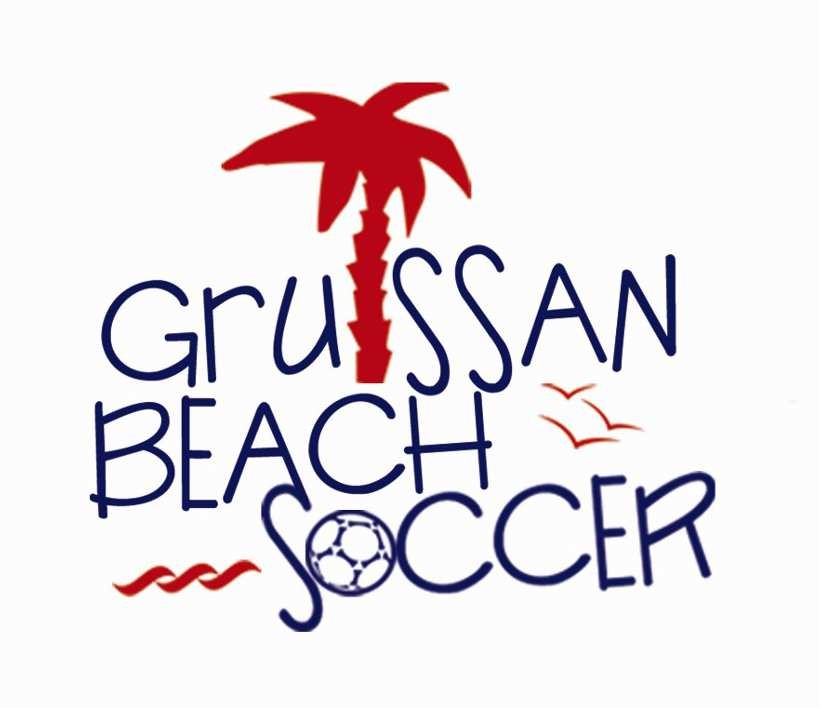 Madame, Monsieur, Le Gruissan Football Club MJC organise la deuxième édition du  tournoi GRUISSAN BEACH SOCCER qui se déroulera sur la plage des chalets de Gruissan. (Espace Beach soccer) Samedi 8 juillet et dimanche 9 juillet 2017Ce tournoi est organisé en partenariat avec la Ville de Gruissan, l’Office  du Tourisme de Gruissan, la Ligue Languedoc Roussillon, le District de l’Aude de Football, les partenaires et sponsors de l’évènement.SAMEDI 8 JUILLET 2017 :Catégories U9, U11 animation gratuite Beach soccerCatégories U13, U15 tournoi Beach soccerDIMANCHE 9 JUILLET 2017 :Catégorie SENIOR (MASCULIN à partir des U17)Seul le tournoi « SENIOR MASCULIN » est ouvert au non licenciés. (NB : les non licenciés devront fournir un certificat médical)  Nous espérons  vous  compter parmi nous.   Le président du GRUISSAN FC     François VAUGON PROGRAMME DU TOURNOI NOMBRE DE JOUEURS PAR EQUIPE Toutes les CATEGORIES : 8 joueurs  TARIFS CATEGORIES U13/U15  SENIOR MASCULIN Pour ceux qui le souhaitent, Une fiche repas vous sera proposée au mois de Mai.                                 Fiche d’engagement tournoi À retourner avant le 30 juin 2017 accompagnée du règlement à l’ordre de « MJC Gruissan » Courrier à adresser à   : MJC, Montée du Pech, 11430 GRUISSAN Remplir une fiche par équipe engagée Nom du Club :       …………………………………………………………………………..Adresse     : ……………………………………………………………...Code postal : ………………....	 	 	 	 		Ville : ………………………………….                  Téléphone : …………………….. Email du responsable : ………………………………………………….      Nom du responsable de l’équipe :……………………………………….       Adresse :…………………………………………………………………           Code postal :…………………                      	 	 	 	 Ville : …………………………………      Téléphone : …………………….        Date et signature Documents à fournir : pour les licenciés photocopie de la licence, pour les non licenciés, certificat médical.Règlement sportif du Gruissan Beach Soccer Le tournoi du Gruissan Beach Soccer est régi par les lois du jeu de Beach Soccer. Les modifications et aménagements (durée des périodes de jeu, dimension du terrain de jeu) sont faîtes dans le respect des principes des lois du jeu de Beach Soccer. ARTICLE 1 : ZONE DE JEU, BUT ET BALLON Le terrain de Beach Soccer a une dimension de 30-35 m x 20-25 m avec une aire de but de 6m (signalée avec 2 drapeaux). Les buts ont pour dimension 5.50 m de largeur et 2.20 m de hauteur. Les ballons seront des ballons de Beach Soccer fournis par l’organisation. ARTICLE 2 : NOMBRE DE JOUEURS ET REMPLACEMENTS Chaque équipe est composée de quatre joueurs de champs, d’un gardien et de trois remplaçants maximum. Les changements sont illimités et peuvent se faire lorsque le ballon est en jeu ou hors du jeu (u13, u15, Féminines, Sénior...) Pour les u9, équipe de 3 : 2 joueur de champ et 1 gardien et maximum 3remplacants ARTICLE 3 : LES MATCHS Les matchs se disputeront sur une durée de 12 minutes. Les équipes devront se trouver à proximité du terrain 5 minutes avant le coup d’envoi, l’équipe incomplète ou non présente à l’heure du match prévue perdra le match par 3 buts à 0. Un match non disputé ou arrêté pour une cause de force majeure sera reporté dans les plus brefs délais selon des horaires fixés par l’organisateur. (u11, u13, u15, Féminines, Sénior...) U9 durée des rencontres : 10 min ARTICLE 4 : COUPS FRANCS ET COUP DE PIED DE REPARATION Toute faute commise en dehors de sa propre surface de réparation sera sanctionnée d’un  coup franc direct à l’endroit de la faute. Seuls les coups francs directs existent en Beach Soccer. L’exécution s’effectue de la manière suivante : •Aucun mur n’est autorisé •Le tireur sera obligatoirement le joueur qui a subi la faute. S’il est dans l’incapacité de le tirer c’est son remplaçant qui s’en charge. •Tous les joueurs devront être positionnés de sorte à laisser le champ libre au tireur. Pour toute faute commise dans sa propre surface de réparation (délimité par deux drapeaux), l’arbitre accordera un coup de pied de réparation à l’équipe adverse. ARTICLE 5 : REMISES EN JEU •La sortie de but : Après une sortie de but, le gardien peut effectuer la remise en jeu à la main uniquement.  Enfin, il est impossible de marquer directement sur une sortie de but •Les touches : Les touches peuvent se faire à la main ou au pied. Les joueurs adverses doivent être à une distance minimum de 5 mètres de l’endroit de la remise en jeu. •L’engagement : Après un but, la reprise du jeu se fait au point central imaginaire du terrain. Les joueurs adverses se trouvent à 5 mètres minimum du ballon. ARTICLE 6 : PASSES EN RETRAIT AU GARDIEN Un gardien ne peut pas prendre le ballon à la main si un de ses coéquipiers le lui transmet pour la deuxième fois consécutive. S’il enfreint cette règle un coup franc direct depuis le point central est accordé à l’équipe adverse. ARTICLE 7: SANCTIONS Toute faute ou comportement antisportif sera sanctionné. Les arbitres sont habilités à prendre les  décisions disciplinaires qui s’imposent. -Carton jaune : avertissement -Carton rouge : expulsion définitive, le joueur sera expulsé du match. Un joueur expulsé ne peut pas être remplacé. Deux cartons jaunes pour le même joueur donnent une exclusion définitive du match. Un joueur expulsé est automatiquement exclu pour un match. Le joueur ou l’équipe qui se rend coupable d’événements violents envers un autre joueur, dirigeant, organisateur, spectateur, se verra automatiquement expulser du tournoi. L’équipe expulsée du tournoi perd automatiquement tous ses matchs par 3-0, ne peut ni réintégrer le tournoi, ni être remboursé de ses frais d’inscription. ARTICLE 8 : ACCÈS AU TERRAIN DE JEU L’accès au terrain de jeu et au banc des remplaçants sera admis seulement aux joueurs et dirigeants des équipes qui s’affrontent sur le terrain. ARTICLE 9: POINTS ATTRIBUÉS Le partage des points se fera comme suit : -Match gagné : 3 points. -Match perdu : 1 point. -Forfait d’une équipe : 0 point. Pas de match Nul, toute rencontre désigne un vainqueur… en cas d’égalité tir au but en mort subite. En cas d’égalité de points à la fin des matchs de poule, la différence entre les équipes se fera grâce au « goal-average ». Si le « goal-average » ne permet pas de départager les équipes, une série de tir au but sur le système de mort subite sera effectuée. Contact/renseignements 06 08 70 05 04 francois.vaugon@wanadoo.fr Page Facebook : Gruissan Beach Soccer 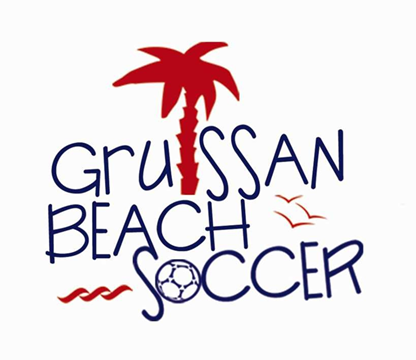 SAMEDI 8 JUILLET 2017 (catégorie U13, U15) 09H00 Réception des équipes plage des chalets 10h00  Début des rencontres  12h00  Pause repas  13h30  Reprise des matchs  17h30  Fin des matchs et remise des récompenses 18h00  Fin du tournoi DIMANCHE 9 JUILLET 2017(catégorie Sénior) 09H00 Réception des équipes plage des chalets 10h00  Début des rencontres  12h00  Pause repas  13h30  Reprise des matchs  17h30  Fin des matchs et remise des récompenses 18h00  Fin du tournoi     catégories             Formule 1 Inscription simple   Formule 2 F1+ maillot officiel U13, U15 8 joueurs 60 euros par équipe        160 euros (T-shirt officiel pour les jeunes) CATEGORIE Formule  3Inscription + maillot Nike officielSenior8 joueurs 80 euros par équipeU13 U15 SENIORS FORMULE 1 FORMULE 2 FORMULE 3 FORMULE 4 TOTAL 